PODALJŠANO BIVANJE DOMAPles in telovadbaPLES HOKEY POKEYPostavite se v krog in pripravite pesem Hokey Pokey. Vaši gibi naj se ujemajo z besedilom pesmi in se zabavajte! Konec koncev je to tisto »kar si resnično želite!«https://www.youtube.com/watch?v=B7sEtc326kM 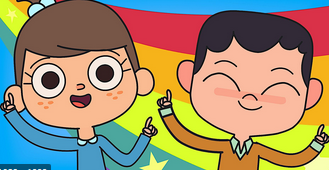 